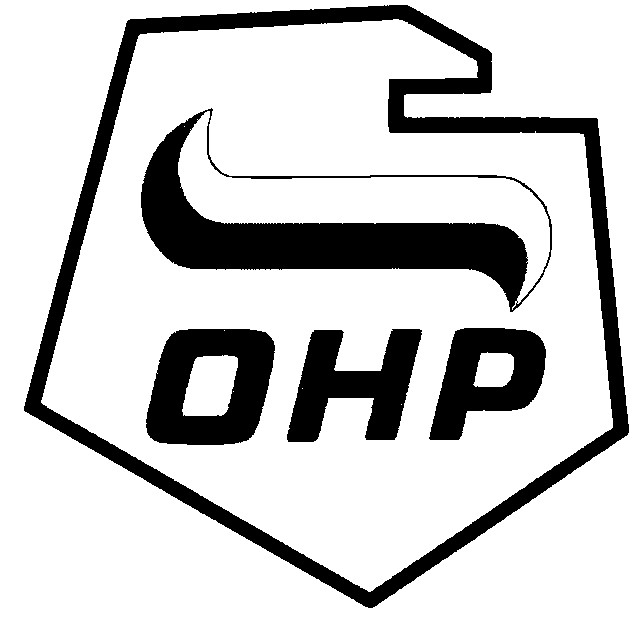 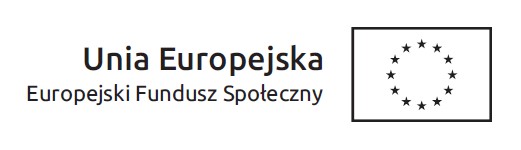 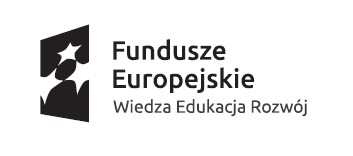   U M O W A   NR         … /2016zawarta dnia ……...2016r. w Kielcach, dla postępowania prowadzonego na podstawie art. 138g ustawy Prawo zamówień publicznych, finansowanego w ramach Programu Operacyjnego Wiedza Edukacja Rozwój, nr POWR.01.03.02-00-0002/16 , pomiędzy: Skarbem Państwa Komendą Główną Ochotniczych Hufców Pracy z siedzibą (00-349) Warszawa, ul. Tamka 1, NIP: 5271118029;  Regon: 007001280reprezentowaną przez:Jacka Sabata - Wojewódzkiego Komendanta OHP w Kielcach - działającego na podstawie pełnomocnictwa z dnia 25 lipca 2016 r., zwaną dalej „Zamawiającym”a	………………………zam. …………siedziba: …………Pesel: …........NIP:  ……………………. KRS: ………………………reprezentowanym przez:……………………………zwanym dalej „Wykonawcą”.§ 1Przedmiotem umowy jest zorganizowanie i przeprowadzenie grupowego i indywidualnego wsparcia psychologicznego oraz zajęć z zakresu zapobiegania depresji wśród młodzieży dla uczestników projektu „Akcja Aktywizacja – YEI” w ramach Inicjatywy na rzecz zatrudnienia ludzi młodych Programu Operacyjnego Wiedza Edukacja Rozwój.§ 2Wsparcie psychologiczne obejmować będzie: zajęcia grupowe - 10 godzin na grupę 10 osobową; zajęcia indywidualne - 5 godzin wsparcia na skierowanego uczestnika projektu; grupowe zajęcia z zapobiegania depresji – 10 godzin na grupę 10 osobową. Osoba prowadząca wsparcie psychologiczne: ………………………………Wsparcie  prowadzone będzie na terenie jednostki Wojewódzkiej Komendy OHP realizujących projekt:   …… dla… ………………………………Termin  wsparcia indywidualnego: od ……..do ...............r.Termin wsparcia grupowego: od ……….. do .............r.Termin zajęć z zakresu zapobiegania depresji: od .......... do ...... r.Lista uczestników przedstawiona zostanie Wykonawcy przed rozpoczęciem zajęć.Liczba uczestników może zmniejszyć się z przyczyn niezależnych od Zamawiającego.Wsparcie psychologiczne musi być przeprowadzone w terminach zgodnych z harmonogramem realizowanych zajęć, sporządzonym przez Zamawiającego.§ 3W razie nie odbycia się zajęć z powodów niezależnych od Zamawiającego, zaległe zajęcia zostaną  przeprowadzone we wspólnie ustalonym terminie, jednak nie później niż 10 dni od  planowanej daty zajęć, które się nie odbyły.   Wykonawca oświadcza, że osoby, które wykonywać będą zamówienie  posiadają zgodnie z obowiązującym prawem należyte kompetencje, uprawnienia, przygotowanie zawodowe oraz dołożą należytej staranności w celu wykonania przedmiotu umowy. Za powyższe czynności Wykonawca bierze pełną odpowiedzialność. § 4Wykonawca zobowiązuje się do przeprowadzenia: grupowego wsparcia psychologicznego dla …. osób, indywidualnego wsparcia psychologicznego dla ..... osób, zajęć z zapobiegania depresji wśród młodzieży dla ..... osób, uczestników projektu w ……….za kwotę  ……………  zł brutto (słownie: ……………..) Podstawą zapłaty za przeprowadzenie wsparcia będzie wystawiona przez Wykonawcęfaktura/rachunek.Zapłata należności nastąpi w ciągu 30 dni od daty doręczenia faktury/rachunku, przelewem na konto bankowe Wykonawcy, wskazane w rachunku – po wpływie na konto bankowe Świętokrzyskiej Wojewódzkiej Komendy OHP środków finansowych przekazanych przez Komendę Główną OHP i po wykonaniu umowy.Rozliczenie finansowe za szkolenie zostanie dokonane po zakończeniu zajęć zrealizowanych zgodnie z harmonogramem oraz podpisaniu protokołu odbioru usługi.§ 5Upoważnionym przedstawicielem Zamawiającego w kwestiach dotyczących wykonywania umowy będzie Mirosław Gocał.Upoważnionym przedstawicielem Wykonawcy w kwestiach dotyczących wykonania umowy będzie ………………………§ 6Zamawiający może odstąpić od umowy w przypadku nie pozyskania uczestników do udziału w Projekcie.Zamawiający może odstąpić od umowy, jeżeli Wykonawca nie zrealizował którychkolwiek zajęć w terminie podanym w harmonogramie.W razie odstąpienia od umowy przez Zamawiającego z przyczyn leżących postronie Wykonawcy, Zamawiający  może żądać od Wykonawcy zapłacenia kary umownej w wysokości 5 % wartości całego przedmiotu zamówienia.Zamawiający zastrzega sobie prawo dochodzenia  odszkodowania uzupełniającego na zasadach cywilnych, o ile szkoda wyrządzona przez Wykonawcę  nie została pokryta przez naliczone kary umowne. § 7Wykonawca nie może zlecić tj.  przenieść obowiązku przeprowadzenia szkoleń osobom  trzecim.§ 8Wykonawca zobowiązuje się do przestrzegania zasad ochrony danych osobowych, do których będzie miał dostęp przy realizacji umowy.§ 9W kwestiach nieuregulowanych umową zastosowanie mają postanowienia Kodeksu cywilnego i ustawy Prawo zamówień publicznych. § 10W razie sporu na tle wykonania niniejszej umowy właściwym dla jego rozpoznania będzie Sąd właściwy dla siedziby Zamawiającego.§ 11Integralną częścią umowy jest Specyfikacja Istotnych Warunków Zamówienia oraz oferta Wykonawcy.§ 12Umowę sporządzono w trzech  jednobrzmiących egzemplarzach, w tym jeden dla Wykonawcy, a dwa dla Zamawiającego.       Zamawiający:						Wykonawca: